МУНИЦИПАЛЬНОЕ АВТОНОМНОЕ ДОШКОЛЬНОЕ ОБРАЗОВАТЕЛЬНОЕ УЧРЕЖДЕНИЕ ДЕТСКИЙ САД КОМБИНИРОВАННОГО ВИДА № 56 «РОМАШКА»Спортивный досуг в средней группе«В стране веселых и находчивых»Подготовила и провела  воспитатель:                                                                                        Коробкова Алесксандра Викторовна              Химки 2016 годСпортивный досуг для средней группе «В стране веселых и находчивых»Автор: Коробкова Александра Викторовна, инструктор по физической культуре МАДОУ детский сад №56 «Ромашка»

Цель. Пропагандировать значимость физической культуры и спорта, развивать интерес к ним.

Задачи.
1.Закреплять двигательные навыки, физические качества (быстроту, ловкость, ориентировку в пространстве, воспитывать нравственно – волевые качества (целеустремлённость, взаимовыручку, дружелюбие). 

Оборудование и инвентарь:
Воздушные шарики, снежки, корзины, шапки, лыжные палки, тунели, обручи,письма, конусы, бревно, дуги, бревно.Ход досуга1 музыка: Входят дети под музыку и садятся на скамейку!!!После этого, вбегает Снеговик….Снеговик: Здравствуйте, дорогие друзья! Сегодня мы проводим «Веселые старты»! Команды самых ловких, сообразительных и умных ребят докажут в честном и открытом поединке, что они достойны звания "Чемпионы!". Сегодня в нашем зале встречаются команды: «Силочи» и «Ловкочи».
Пожелаем успеха обеим командам в предстоящих соревнованиях! Стук в дверь.

Снеговик: Кто стучится в двери к нам?
Проходите в гости к нам.

1 музыка Входит Петрушка.

Петрушка: Привет девчонки и мальчишки.
Мой веселый колпачок
Лихо сдвинут на бочок,
Я веселая игрушка,
А зовут меня – Петрушка.
Вы, хотите поиграть и себя всем показать?

Дети: Да

Петрушка: У меня есть шарики.
Каждый шарик, не простой
Он с игрой заводной.
Чтоб победы вам добиться,
Нужно честно потрудиться,
В играх правила все знать,
Их отлично выполнять.
1Шарик.
Петрушка. Чтоб расти нам сильными,
Ловкими и смелыми,
Ежедневно по утрам,
Нужно делать зарядку.

2 музыка Игра – упражнение «У всех своя зарядка».

Раз присядка, два – прыжок
И опять присядка,
О потом опять прыжок –
Заячья зарядка!
Покажите, как? (Дети показывают.)

Птичка скачет,
Словно пляшет,
Птичка крылышками машет
И взлетает без оглядки –
Это птичкина зарядка!
Покажите, как? (Дети показывают.)

А щенята, как проснутся,
Очень любят потянуться.
Обязательно зевнут,
Ловко хвостиком махну!
Как? (Дети показывают)

А котята спинки выгнут
И не слышно с места прыгнут.
Перед тем как прогуляться,
Начинают умываться.
Как? (Дети показывают)

Ну а мишка косолапый
Широко разводит лапу:
То одну, то обе вместе.
Долго топчется на месте.
А когда зарядки мало –
Начинает все сначала!
Как? (Дети показывают) .

Белки скачут очень быстро,
Машут хвостиком пушистым,
Целый час играют в прятки –
Это беличья зарядка!
Так сумеете? (Дети показывают)

3 музыка 2 Шарик. «Собери снежки в корзину».
Первый участник бежит до ограничителя, за которым в корзине лежат все снежки, берет один снежок и возвращается к команде, кладет снежок в пустую корзину, затем бежит следующий участник. Так необходимо перенести все снежки из полной корзины в пустую.

4 музыка 3 Шарик. «Веселые лыжники»
Первый участник одевает шапку на голову, берет лыжные палки и  бежит скользящим шагом (как на лыжах) до конуса, огибает его и так же бежит обратно, передает шапку и палки второму и.т.д.Снеговик: Давайте немножко отдохнем! Загадки отгадывать умеете? Ну сейчас и посмотрим! 1.Он лежать совсем не хочет.
Если бросить, он подскочит.
Чуть ударишь, сразу вскачь,
Ну, конечно – это ... 
(Мяч) 
2.То вприпрыжку, то вприсядку
Дети делают ...
(Зарядку)
3.Я его кручу рукой,
И на шеи и ногой,
И на талии кручу,
И ронять я не хочу.
(Обруч)
4.Коль крепко дружишь ты со мной,
Настойчив в тренировках,
То будешь в холод, в дождь и зной
Выносливым и ловким.
(Спорт)
5.Чтобы быть здоровым с детства
И уж взрослым не хворать.
Нужно каждым утром ранним
упражнения прописать.
Нужно встать, присесть, нагнуться,
Вновь нагнуться, подтянуться.
Пробежаться вокруг дома.
Это всем из вас знакомо?
Будет всё у вас в порядке,
Если помнить о ...
(Зарядке)

Снеговик: Молодцы! Загадки вы все отгадали!

5 музыка 4 Шарик. «Снежная полоса препятствий»
Первый участник бежит до сугробов (обручи), прыгает с сугроба на сугроб, проползает в снежный тунель, огибает конус и бежит обратно и.т.д.6 музыка  5 Шарик «Письмо Деду Морозу»Первый участник бежит с письмом до конуса, огибает его и бежит обратно…передавая письмо следующему.6 Шарик.
Петрушка. Вот последний шар красивый,
По сугробам, вы, пройдите
Клад волшебный вы найдете.

Дети проходят полосу препятствий (ходьба по бревну, подлезание под дуги, прыжки из обруча в обруч).

Дети подходят к сундуку.

Снеговик: Сундучок, сундучок,
Открывай, ты, свой бочок.
Сундук не открывается.

Петрушка. Сундучок то не простой,
Просит танец, заводной.

7 музыка Игра –хоровод «Буги – вуги».

Снеговик: Ну, ребята, молодцы
Танцевали от души.
Получите – ка награды.
Поздравляем. Очень рады!

Награждение детей конфетами и граммотами!!!

Снеговик: Что ж, настал, момент прощанья
Будет краткой наша речь
Говорим, мы до свидания
До счастливых, новых встреч.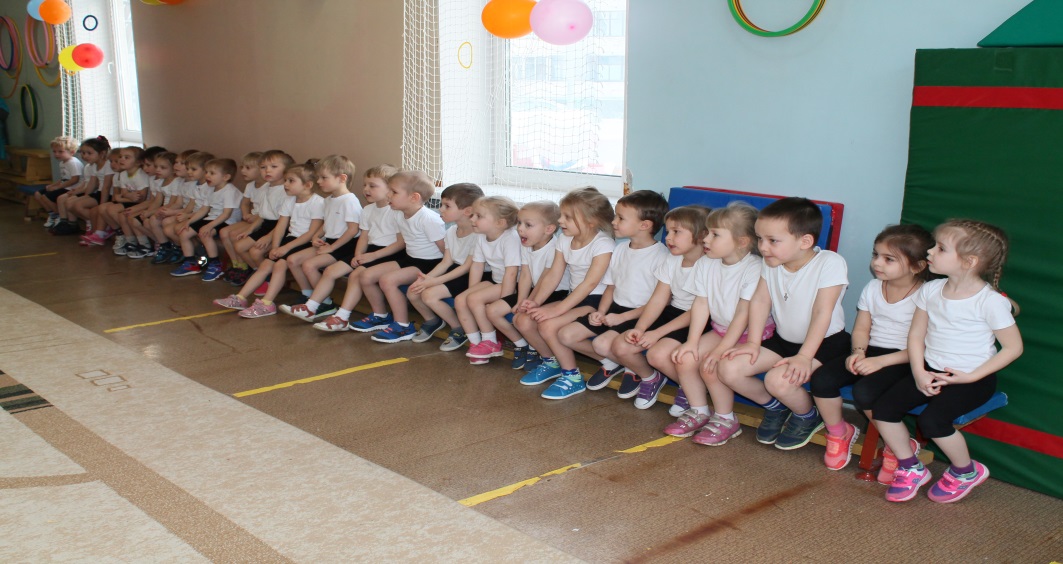 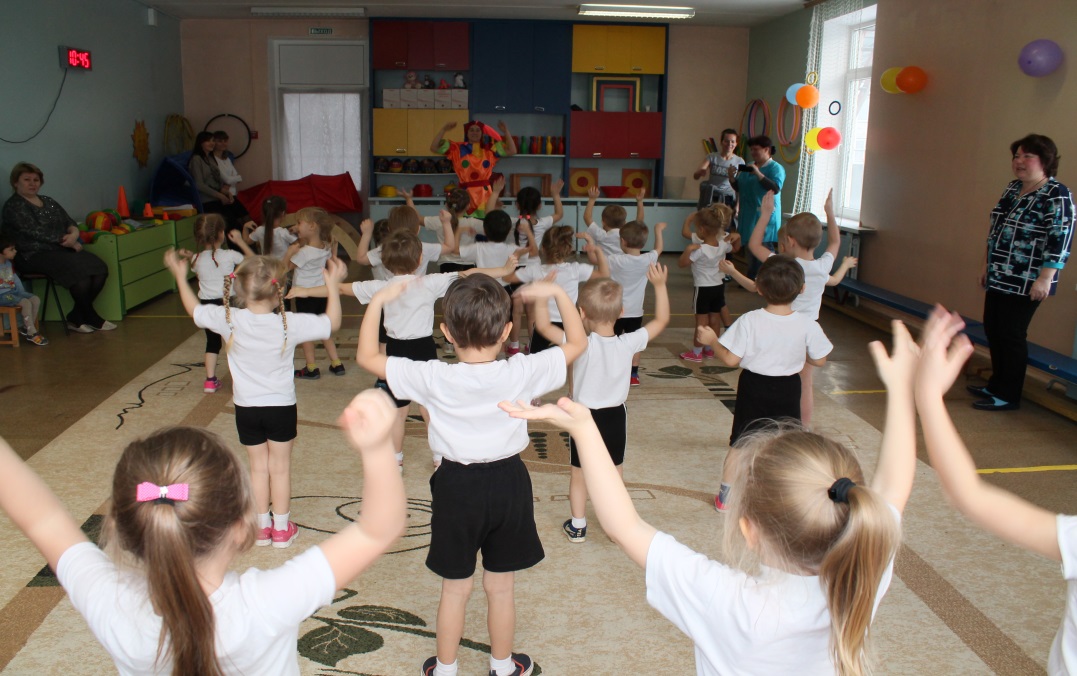 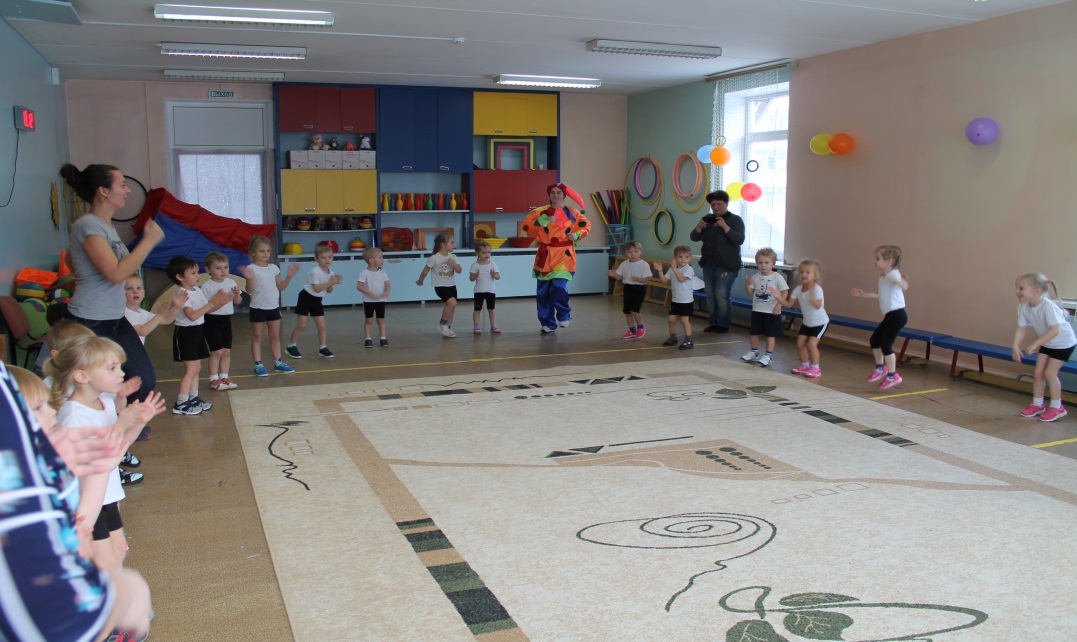 